Year 2 Autumn  2 2020Learning objectives for this topic		Key vocabulary Useful websites to search forTo recognise sequences of long & short sounds – listening. To recognise duration, pulse & rhythms. To find their singing voiceTo sing collectively at the same pitchTo learn songs for Christmas. 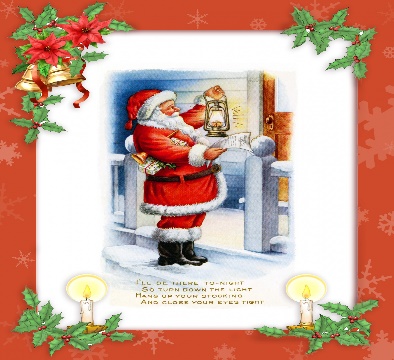 Duration – length of note/sound. Pulse – the heartbeat of the  musicBeat – another name for pulseRhythm – a repeated sequence  of beatsPitch – how high or low a sound is. This can be on a tuned instrument or with our voice. Percussion – an un-tuned instrument used to accompany music. Glockenspiel – a tuned instrument which is played by striking  the metal bars with a beater. BBC Learning Zone To recognise sequences of long & short sounds – listening. To recognise duration, pulse & rhythms. To find their singing voiceTo sing collectively at the same pitchTo learn songs for Christmas. Duration – length of note/sound. Pulse – the heartbeat of the  musicBeat – another name for pulseRhythm – a repeated sequence  of beatsPitch – how high or low a sound is. This can be on a tuned instrument or with our voice. Percussion – an un-tuned instrument used to accompany music. Glockenspiel – a tuned instrument which is played by striking  the metal bars with a beater. To recognise sequences of long & short sounds – listening. To recognise duration, pulse & rhythms. To find their singing voiceTo sing collectively at the same pitchTo learn songs for Christmas. Duration – length of note/sound. Pulse – the heartbeat of the  musicBeat – another name for pulseRhythm – a repeated sequence  of beatsPitch – how high or low a sound is. This can be on a tuned instrument or with our voice. Percussion – an un-tuned instrument used to accompany music. Glockenspiel – a tuned instrument which is played by striking  the metal bars with a beater. Christmas songs 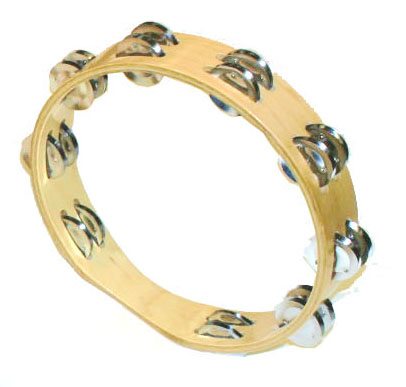 To recognise sequences of long & short sounds – listening. To recognise duration, pulse & rhythms. To find their singing voiceTo sing collectively at the same pitchTo learn songs for Christmas. Duration – length of note/sound. Pulse – the heartbeat of the  musicBeat – another name for pulseRhythm – a repeated sequence  of beatsPitch – how high or low a sound is. This can be on a tuned instrument or with our voice. Percussion – an un-tuned instrument used to accompany music. Glockenspiel – a tuned instrument which is played by striking  the metal bars with a beater. 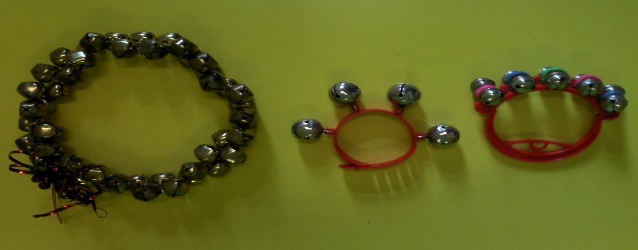 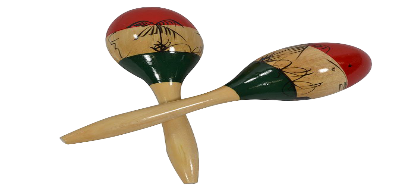 